DATOS DE LOS MIEMBROS DEL GRUPO – INVESTIGADORES Y COLABORADORES                    Líder del Grupo de Investigación: _______________________________*Cargo: Directivo, Docente Tiempo Completo, Docente Tiempo Parcial, estudiante, personal administrativo, tesistas de pregrado y posgrado, egresados, investigadores y estudiantes externos.PUBLICACIONES EN REVISTAS INDEXADAS (SCOPUS / WOS / SCIELO/ LATINDEX) Indicar las publicaciones realizadas al año del Grupo de Investigación:PARTICIPACIÓN DE LOS FONDOS INTERNOS DE LA UNIVERSIDAD Y/O EXTERNOS CON OTRAS INSTITUCIONESIndicar los proyectos de investigación que ganó el Grupo de Investigación en los Fondos de la Universidad. *Grupos con menos de cinco miembros: mínimo un proyecto de investigación.*Grupos de cinco a diez miembros: mínimo dos proyectos de investigación.*Grupos con más de diez miembros:  mínimo tres proyectos de investigación.(**) Fondo Interno, Fondo Nacional, Fondo Internacional.PARTICIPACIÓN DEL GRUPO DE INVESTIGACIÓN EN EVENTOS CIENTÍFICOS NACIONALES E INTERNACIONALES (RESULTADOS DE SUS INVESTIGACIONESIndicar en que eventos científicos asistió el Grupo de Investigación.((*) Organizador, Ponente, Asistente(**) Grupos con menos de cinco miembros: mínimo 01 evento nacional y 01 internacional.(**) Grupos de cinco a diez miembros: mínimo 02 eventos nacionales y 02 eventos internacionales.(**) Grupos con más de diez miembros:  mínimo 03 eventos nacionales y 03 eventos internacionales.ARTÍCULOS CIENTÍFICOS A PARTIR DE TESIS DE ESTUDIANTESIndicar la proyección de artículos a publicar derivados de las tesis de los estudiantes de EAP / EPG y segundas especialidades.CONFORMACIÓN DE UN SEMILLERO DE INVESTIGACIÓNEn coordinación con la EAP / EPG.*El semillero de investigación está conformado por un docente mentor, y estudiantes que desarrollaran sus competencias en investigación.JOURNAL CLUBIndicar el número de artículos publicados con filiación “Universidad Privada Norbert Wiener” en el período 2020-2021.(*) Los clubes de revistas son reuniones donde los participantes discuten y evalúan la literatura profesional y la investigación.__________________________                     ___________________________Miembros del Grupo de InvestigaciónCargo (*)EAP-EPG-Institución ExternaNombre del artículo (*)Nombre de la Revista (cuartil)Mes de la publicaciónLink de la PublicaciónNombre del Proyecto de Investigación (*)Fondo (**)FinanciamientoInvestigador PrincipalCo-Investigadores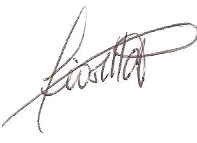 N°EventoNacional / InternacionalTipo de Participación (*)Ciudad, PaísFecha/Mes123N°Nombre del ArtículoAutor(es)RevistaLink de Publicación1N°Nombre del Semillero de Investigación IntegrantesEAPFecha123N°Journal Club (*)TemaFecha de ejecución1